ArRahmah Islamic Institute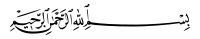 Advance Taleem ul Quran Course 2019Open Book Assignment Juz 10Mail to:  assignment.advtq19@gmail.comSurah Al AnfaalIslaam ke jangi usoolon main se koi 3 tehreer karein aur apne jawab ke liye ayat number se hawala bhi dein. (4 marks)____________________________________________________________________________________________________________________________________________________________________________________________________________________________________________________________________________________Woh kaunsi 2 cheezein aisi hain jinki wajah se azab nahi aata? Mushrikeen e Makkah kaise Allah SWT ke azab se bache hoye the? (4 marks)________________________________________________________________________________________________________________________________________________________________________________________________________________________________________________________________________________________________________________________________________________________________________________Surah Al Anfaal aur Surah At Taubah ki kaunsi ayaat se ahed ki pasdaari ke baare main hukm milte hain? Ayat number likhein. Islaam mai ahed ki pasdaari ki kya ehmiyat hai? (5 marks)________________________________________________________________________________________________________________________________________________________________________________________________________________________________________________________________________________________________________________________________________________________________________________Surah At taubahSurah Taubah se pehle “Bismillah” na hone ki 2 reason bayan karein. Surah Taubah ka pass e manzar (background) kya tha? (5 marks)____________________________________________________________________________________________________________________________________________________________________________________________________________________________________________________________________________________________________________________________________________________________________________________________________________________________________________________________________________________________________________________________________________________________________________________________________________________________________________________________________________________________________________________________________________________________________________________________________________________________________________________________________________________________________________________________________________________________________________________________________________________________________________________________________________________________________________________________________________________________________________________________________________________________________________“Jihaad” ke laghwi aur sharaee meaning likhein. Jihaad kin tariqoon se kya jaata hai? Aaj ke daur mai kaunsa Jihaad effective hai? “Jihaad” aur “Qitaal” ka farq bayan karein. (6 marks)________________________________________________________________________________________________________________________________________________________________________________________________________________________________________________________________________________________________________________________________________________________________________________________________________________________________________________________________________________________________________________________________________________________________________Is Surah ki woh kaunsi ayat hai jisko Islaam ke dushman deen ki mukhalfat ke liye istimaal karte hain?Woh is ka kya meaning bayan karte hain aur in ke liye humare pass kya jawab hai?  (5 marks)__________________________________________________________________________________________________________________________________________________________________________________________________________________________________________________________________________________________________________________________________Hajj e Akbar kisko kehte hain? Ek musalmaan main woh kaunsi nishaniyaan hain jo us ke Islaam ko saabit karne ke liye zaroori hai?  (3 marks)________________________________________________________________________________________________________________________________________________________________________________________________________________________________________________________________________________________________________________________________________________________________________________Masjid ki fazilat aur adaab ke baare mai 3 ahaadees tehreer karein.  (6 marks)________________________________________________________________________________________________________________________________________________________________________________________________________________________________________________________________________________________________________________________________________________________________________________________________________________________________________________________________________________________________________________________________________________________________________Ayat 5 mai kaunse “Ash’hur AlHurum” الشھر الحرم ka zikr hai? Apne jawab ki daleel dein. (4 marks)________________________________________________________________________________________________________________________________________________________________________________________________________________________________________________________________________________________________________________________________________________________________________________Allah SWT ne saal ke kitne months diye hain aur in mai hurmat wale kaunse hain? (4 marks)________________________________________________________________________________________________________________________________________________________________________________________Kafir, Munafiq aur Zindeeq mai kya farq hai? Aaj ke daur mai Zindeeq ki koi misaal dein. (4 marks)________________________________________________________________________________________________________________________________________________________________________________________________________________________________________________________________________________________________________________________________________________________________________________Ayat 40 mai kis mauqe ki taraf isharah hai? لَا تَحۡزَنۡ إِنَّ ٱللَّهَ مَعَنَا      Is sentence mai humare liye kya sabaq hai? (5 marks)________________________________________________________________________________________________________________________________________________________________________________________________________________________________________________________________________________________________________________________________________________________________________________Ayat 51 mai humein apni zindagi ke liye kya rehnumai milti hai? 2 points likhein. (4 marks)__________________________________________________________________________________________________________________________________________________________________________________________________________________________________________________________________________________________________________________________________Ayat 59 ki Roshni mai Allah SWT ke faisloon per humara raazi hona kyun zaroori hai? (4 marks)____________________________________________________________________________________________________________________________________________________________________________________________________________________________________________________________________________________“Zakaat” ke masaarif kis ayat main bayan hoye hain? Number likhein. Har masraf ko one line mai wazeh karein.   (9 marks)__________________________________________________________________________________________________________________________________________________________________________________________________________________________________________________________________________________________________________________________________________________________________________________________________________________________________________________________________________________________________________________________Ayat 67 – Munafiq mardoon aur aurtoon ka ek dosre se taluq kaisa hota hai? Woh kin sifaat ke hamil hote hain. Wazeh karein.  (4 marks)________________________________________________________________________________________________________________________________________________________________________________________________________________________________________________________________________________________________________________________________________________________________________________Is Surah mai Munafiqeen ke liye kin sazaaoon ka zikr hai? (3 marks)__________________________________________________________________________________________________________________________________________________________________________________________________________________________________________________________________________________________________________________________________Ayat 70 mai peechli tabah shudah qaomoon ka zikr karke munafiqeen ko kya samjhaya jaa raha hai? ٱلۡمُؤۡتَفِكَٰتِ   Se muraad kaunsi bastiyaan hai? (4 marks)__________________________________________________________________________________________________________________________________________________________________________________________________________________________________________________________________________________________________________________________________Jo log sache mominoon ka mazaq karte hain un ke saath Allah SWT kya karega? Hadees ki roshni mai bayan karein. (4 marks)____________________________________________________________________________________________________________________________________________________________________________________________________________________________________________________________________________________________________________________________________________________________________________________________________________________________________________________________________________ Jo log duniya ki garmi se ghabra kar Allah SWT ke hukmoon ko todte hain un ke liye Quran mai kya jawab hai?  (2 marks)____________________________________________________________________________________________________________________________________________________________________________________________________________________________________________________________________________________Maal aur Aulaad ki kasrat Allah SWT ke nafarmanoon ke liye duniya mai kis cheez ka baais (cause) banti hai? (4 marks)__________________________________________________________________________________________________________________________________________________________________________________________________________________________________________________________________________________________________________________________________Woh kaunse momin hain jin ko kuch na karne per bhi ajar mil jaayega apne jawab ki daleel Quran se dein. (4 marks)____________________________________________________________________________________________________________________________________________________________________________________________________________________________________________________________________________________جزاك اللهُ خيراً